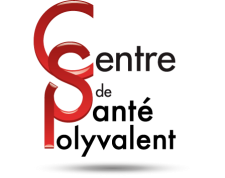 PROXIMITE ANGERSPROXIMITE CHOLETSAINT LAURENT DE LA PLAINE, COMMUNE DYNAMIQUE EN DEVELOPPEMENTNotre centre de santé pluri professionnel recherche 1 médecin généraliste salarié en CDI, dès que possible.Activité médicale variée (pédiatrie, gynéco, géronto) Rémunération fixe.Logiciel labellisé ASIP2. Cabinet équipé.LES ATOUTS DU POSTE :Activité salariale : permettre au médecin de se concentrer sur son cœur de métierCentre polyvalent : travail en équipe : 2 médecins, infirmières. Des temps de convivialité, de réunions pluripros, de réunions cas complexes avec les autres acteurs du territoire…, logiciel communSecrétariat : gestion des rendez-vous, allégement de l’administratif, pas de charges supplémentaires qui viennent dégrever le salairePersonne d’entretien : règles d’hygiène respectées, travail en lieu sain, pas de charges supplémentaires qui viennent dégrever le salaireUne adhésion de l’ensemble des partenaires locaux à la création du centre de santé polyvalent (médecins du secteur compris)Local mis à disposition, pas de charges supplémentaires qui viennent dégrever le salaireTiers-payant et conventionnement mutuelles : pas d’échange monétaire dans la relation médecin / patientLES ATOUTS DU TERRITOIRE :1 pharmacie, 1 cabinet infirmier libéral sur Saint Laurent de la Plaine (adhérents à l’APSTEL)Proximité de Chalonnes sur Loire (7000 habitants / 3 km), des services, gare SNCF, bord de Loire, un hôpital local, le CAPSProximité d’Angers (150 000 habitants / 30 km), 1ère ville de France où il fait bon vivre depuis 5 années consécutives